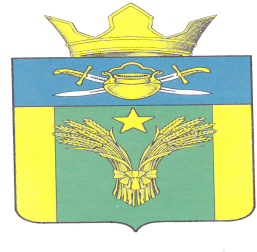    Совет народных депутатов Майоровского сельского поселения Котельниковского муниципального районаВолгоградской областиТРЕТЬЕГО СОЗЫВАРЕШЕНИЕ            от  27.10.2014г.                                                                          № 2/4     О внесении изменений в Решение Совета народных депутатов Майоровского сельского поселения № 3/7 от 18.03.2014г. «Об утверждении учетной нормы площади жилого помещения   на территории Майоровского сельского поселения Котельниковского муниципального района  Волгоградской области на 2014 год.»   Руководствуясь  Федеральным законом от 16.10.2003 г. № 131 – ФЗ «Об общих принципах организации местного самоуправления в Российской Федерации», ст. 50 Жилищного Кодекса РФ, в соответствии с Правилами предоставления молодым семьям социальных выплат на приобретение (строительство) жилья и их использование утвержденные Постановлением Правительства Российской Федерации от 17 декабря 2010г. № 1050 «О федеральной целевой программе «Жилище» на 2011-2015 гг.»  , методическими рекомендациями для органов местного самоуправления по определению учетной  нормы площади жилого помещения утвержденной постановлением Главы Администрации Волгоградской области от 21.01.2006г. №455,  Уставом Майоровского сельского поселения , Совет народных депутатов Майоровского сельского поселения   РЕШИЛ:1.  П.п. 1.1, п.1 изложить в следующей редакции :1.1 Учетную норму площади жилого помещения на территории Майоровского сельского поселения для признания граждан в качестве нуждающихся в жилых помещениях при обеспеченности в размере 12 квадратных метров общей площади жилого помещения , приходящихся на одного человека.3. Настоящее решение вступает в силу с момента его подписания и подлежит официальному обнародованию (опубликованию), и распространяет свое действие на правоотношения , возникшие с 1 января 2014 года.Глава Майоровского сельского поселения :                    	   А.В.Попов 